Шаблон выписки из приказа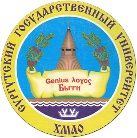 БЮДЖЕТНОЕ УЧРЕЖДЕНИЕ ВЫСШЕГО ОБРАЗОВАНИЯХАНТЫ-МАНСИЙСКОГО АВТОНОМНОГО ОКРУГА – ЮГРЫ «Сургутский государственный университет»Выписка из приказа«____» _________ 20___ г.		 				                                      № ____СургутО чем?Полностью воспроизводится констатирующая часть приказа, из которого делается выпискаПРИКАЗЫВАЮ:1. (Указывается только необходимый пункт приказа)Ректор                                                                              	                              С. М. КосенокВерноСпециалист по персоналу                подпись                                              О. С. СмирновДата                       Печать 